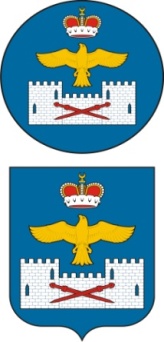 РЕСПУБЛИКА   ДАГЕСТАНАДМИНИСТРАЦИЯ МУНИЦИПАЛЬНОГО РАЙОНА«ЛАКСКИЙ РАЙОН»ПОСТАНОВЛЕНИЕот  26 февраля  2020 г. № 22Об утверждении дизайн-проекта по благоустройствув центральной части с.Кумух по ул. Шамиля Согласно обсуждения жителями с Кумух дизайн-проекта по благоустройству общественной территории общего пользования  в центральной части  с.Кумух по ул.Шамиля «Формирование комфортной городской среды», администрация МР «Лакский район»ПОСТАНОВЛЯЕТ:1.Утвердить прилагаемый  дизайн-проекта по благоустройству общественной территории по ул. Шамиля в с.Кумух Лакского района.2.Опубликовать настоящее постановление в районной газете «Заря» и на официальном сайте администрации Лакского района.3.Контроль за исполнением настоящего постановления возложить на заместителя главы администрации МР «Лакский район» Максудов М.Ю.Глава администрацииМР  «Лакский  район»                                                            Ю.Г. Магомедов